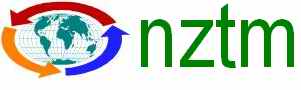  New Zealand Trade Merchants Ltd. (Reg.1801160)APPLICATION TO OPEN AN ACCOUNTPlease complete all sections fully.SECTION 1:		NAME OFF APPLICANT AND BILLING DETAILSSECTION 1:		NAME OFF APPLICANT AND BILLING DETAILSTrading Name:Trading Name:Registered Name:Contact Number:(         )Email Address:Email Address:Postal Address:Delivery Address:Contact Name:Anticipated value of monthly purchases:Primary Business:Date business started:SECTION 2:		FINANCIAL STRUCTURE (please circle classification applicable)SECTION 2:		FINANCIAL STRUCTURE (please circle classification applicable)Sole Trader	     Partnership	            Private Company 	                 Public CompanySole Trader	     Partnership	            Private Company 	                 Public CompanyNames and addresses of sole proprietors, partners and directors as applicableNames and addresses of sole proprietors, partners and directors as applicableRegistered Office:Registered Office:Accountant:Contact details:Bank:Branch:SECTION 3:  Trade references and contact numbersSECTION 3:  Trade references and contact numbers1(           )2(           )3(           )SECTION 4:  			CREDIT TERMSSECTION 4:  			CREDIT TERMSPayment:		If approved, payment in full by 20th of the month following date of invoice.	Payment:		If approved, payment in full by 20th of the month following date of invoice.	Title:			Title to goods supplied shall not pass to the purchaser until paid in full.Title:			Title to goods supplied shall not pass to the purchaser until paid in full.SECTION 5:  	DECLARATIONSECTION 5:  	DECLARATIONI/We certify that the above information is correct and apply for an account to be opened. I/We authorise New Zealand Trade Merchants Ltd, trading as ProSafetyNZ, to contact the references provided to establish my/our credit worthiness.Signature:_____________________________________               Date:__________________________________Authorised signatory						I/We certify that the above information is correct and apply for an account to be opened. I/We authorise New Zealand Trade Merchants Ltd, trading as ProSafetyNZ, to contact the references provided to establish my/our credit worthiness.Signature:_____________________________________               Date:__________________________________Authorised signatory						